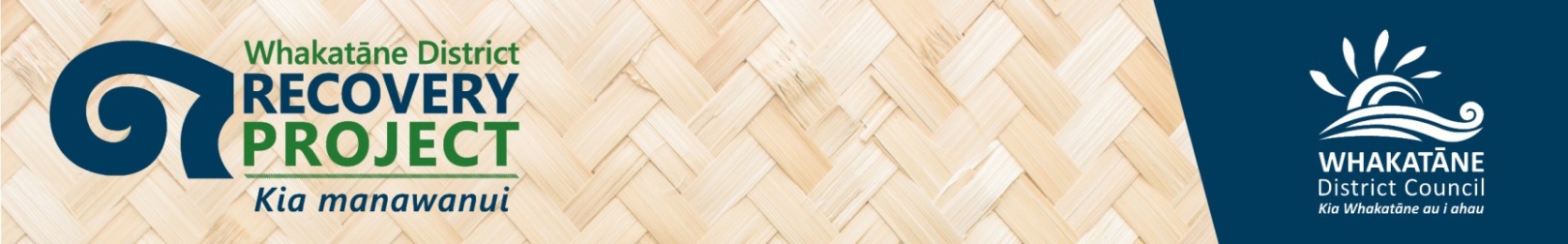 A1158191PROJECT : Rivers and Drainage Recovery projectPROJECT : Rivers and Drainage Recovery projectPROJECT : Rivers and Drainage Recovery projectPROJECT : Rivers and Drainage Recovery projectProject Owner  : BOPRCProject Owner  : BOPRCProject Owner  : BOPRCProject Owner  : BOPRCTeam  : River and Drainage Team  : River and Drainage Team  : River and Drainage Team  : River and Drainage Interdependencies : Whakatāne District Recovery project plan workstreams – community, built environment, economic, WDCInterdependencies : Whakatāne District Recovery project plan workstreams – community, built environment, economic, WDCInterdependencies : Whakatāne District Recovery project plan workstreams – community, built environment, economic, WDCInterdependencies : Whakatāne District Recovery project plan workstreams – community, built environment, economic, WDCTasks :MilestoneWhoProgressAssess rivers and streams in the Whakatāne and Rangitāiki river catchments; less urgent - check Waioeka/Otara, Tarawera and Kaituna catchments.May-JulyRivers and Drainage river engineers and engineersCompleted engineering geotech assessment from Matahina Dam to Thornton. Completed engineering geotech assessment from Pekatahi Bridge to Whakatāne river mouth. R&D have completed assessment f erosion and damaged sites of Rangitāiki, Waimana, Tauranga and Whakatāne Rivers outside of geotech assessment area.Complete urgent repairs to rivers and drainage and infrastructure as requiredJune-AugustRivers and Drainage operation team/engineersUnderway but decision still to be made on hierarchy of site repair outside of urgent repairs e.g. Troutbeck Road. Have detailed site list of appox. 500 damaged sites across all schemes. Channel clearing works in upper catchments e.g. Whirinaki/Galatea. Complete desilting of canals and drains in lower Rangitāiki River catchment, re-establish lower Rangitāiki River catchment drainage scheme to full operational capacityMay-DecemberRivers and Drainage operation teamUnderway – Omehu canal a priority.River schemes overall assessment and planning for the futureTBATBAThere is a need for new planning for the long term management of the river schemes based on post cyclones requirements. This needs to be completed once the assessments have been accounted for.Note :The following is a break down of the specific programmes of work that will need to occur throughout the recovery area: •	river realignment•	gravel extraction/gravel movement to lower some river beds•	urgent erosion sites repaired•	general erosion repair•	general advice on river and stream erosionassessment of relevant techniques for erosion control – willow species; soft/hard optionsThe Regional Council has assessed the damage to river schemes and is in the process of prioritising and costing out how much it would be to fix them.•         There are about 500 additional erosion repair works across the region due the cyclones•         The very urgent jobs are being undertaken weather permitting -they are not waiting•         The additional costs to the scheme is substantial- about $10 million plus over and above routine maintenance work•         These works are likely to take two to three years to complete•         A report estimating the full cost of the works and priority plan will be going to council for approval•         In the upper reaches of the major rivers the council is river cutting channels to redirect flows as an interim measure to reduce further erosion and allow the banks to recover, however, this has been hampered by further rain and soft surfaces-reducing access.Note :The following is a break down of the specific programmes of work that will need to occur throughout the recovery area: •	river realignment•	gravel extraction/gravel movement to lower some river beds•	urgent erosion sites repaired•	general erosion repair•	general advice on river and stream erosionassessment of relevant techniques for erosion control – willow species; soft/hard optionsThe Regional Council has assessed the damage to river schemes and is in the process of prioritising and costing out how much it would be to fix them.•         There are about 500 additional erosion repair works across the region due the cyclones•         The very urgent jobs are being undertaken weather permitting -they are not waiting•         The additional costs to the scheme is substantial- about $10 million plus over and above routine maintenance work•         These works are likely to take two to three years to complete•         A report estimating the full cost of the works and priority plan will be going to council for approval•         In the upper reaches of the major rivers the council is river cutting channels to redirect flows as an interim measure to reduce further erosion and allow the banks to recover, however, this has been hampered by further rain and soft surfaces-reducing access.Note :The following is a break down of the specific programmes of work that will need to occur throughout the recovery area: •	river realignment•	gravel extraction/gravel movement to lower some river beds•	urgent erosion sites repaired•	general erosion repair•	general advice on river and stream erosionassessment of relevant techniques for erosion control – willow species; soft/hard optionsThe Regional Council has assessed the damage to river schemes and is in the process of prioritising and costing out how much it would be to fix them.•         There are about 500 additional erosion repair works across the region due the cyclones•         The very urgent jobs are being undertaken weather permitting -they are not waiting•         The additional costs to the scheme is substantial- about $10 million plus over and above routine maintenance work•         These works are likely to take two to three years to complete•         A report estimating the full cost of the works and priority plan will be going to council for approval•         In the upper reaches of the major rivers the council is river cutting channels to redirect flows as an interim measure to reduce further erosion and allow the banks to recover, however, this has been hampered by further rain and soft surfaces-reducing access.Note :The following is a break down of the specific programmes of work that will need to occur throughout the recovery area: •	river realignment•	gravel extraction/gravel movement to lower some river beds•	urgent erosion sites repaired•	general erosion repair•	general advice on river and stream erosionassessment of relevant techniques for erosion control – willow species; soft/hard optionsThe Regional Council has assessed the damage to river schemes and is in the process of prioritising and costing out how much it would be to fix them.•         There are about 500 additional erosion repair works across the region due the cyclones•         The very urgent jobs are being undertaken weather permitting -they are not waiting•         The additional costs to the scheme is substantial- about $10 million plus over and above routine maintenance work•         These works are likely to take two to three years to complete•         A report estimating the full cost of the works and priority plan will be going to council for approval•         In the upper reaches of the major rivers the council is river cutting channels to redirect flows as an interim measure to reduce further erosion and allow the banks to recover, however, this has been hampered by further rain and soft surfaces-reducing access.